GESTION DES CAMPINGS : LIEN PCS – CPS «Cahier Prescription de Sécurité »Chaque camping doit avoir sa fiche dans le PSC. Le modèle ci-dessous contient un format pouvant décrire 2 campings – la case est grisée quand le camping n’est pas concerné par le risque.Nom du camping numéro 1Nom du camping numéro 2  etc...ADRESSERENSEIGNEMENTS ADMINISTRATIFSExploitant :   Téléphone : Mail : Exploitant :  Téléphone : Mail : NOMBRE D’EMPLACEMENTSPERIODE D’OUVERTUREDATE DE REALISATION/MISE A JOUR DU CPS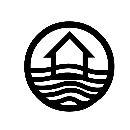 InondationExposition : Situation dans le PPR : 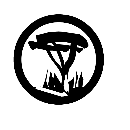 Feu de forêtExposition : ouiRisque externe : Camping situé en zone soumise aux OLD et en zone bleue du PPRIFExposition :Risque externe : 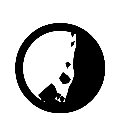 Mouvement de terrainErosion de berges : 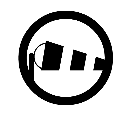 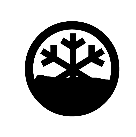 Extrêmes climatiques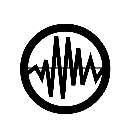 Séismes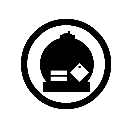 TMD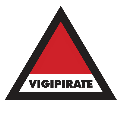 TerrorismeMise à l’abri des vacanciersLieu de rassemblement Lieu d’évacuation  : Itinéraire pour rejoindre la salle d’accueil communale : Lieu de rassemblement : Zone refuge : Lieu d’évacuation :  Itinéraire pour rejoindre la salle d’accueil communale :Éléments complémentairesMoyens d’alerte : Nombre d’accès : Moyens d’alerte : Nombre d’accès : 